МБОУ СОШ с.Хондергей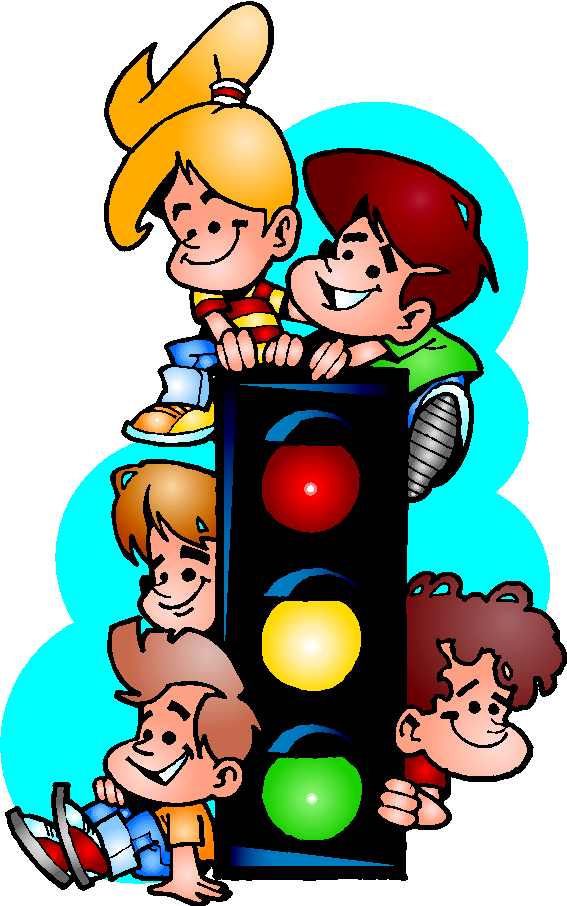 Зам по ВР: Артседи М.В.УтверждаюДиректор школы:______/Сат.А.С./«___» апреля 2013гПОЛОЖЕНИЕоб общешкольной Акции «Мы за безопасность на дороге!»Цели:  Закрепить знания детей и родителей о правилах безопасного поведения на дорогах. Закрепить умение  школьников анализировать ситуации на дорогах.Выявить уровень теоретических и практических знаний у  учащихся и  родителей правил дорожного движения. Развивать интеллектуальные функции: мышление, память, ориентировку в пространстве. Воспитывать интерес у детей к накоплению знаний правил дорожного движения, осознанное отношение к своей безопасности.Пропаганда ЗОЖ Дата проведения:  19 апреля 2013года в 15:00чУсловия:ЭТАП: с каждого класса (1-11классы) нужно обеспечить команду из 1 родителя –водителя с личным автомобилем, одного ученика и нескольких пассажиров-родителей  для прохождения этапов по маршруту.ЭТАП: На стадионе школы пройдут  «Веселые старты» для родителей-6 участников из каждого класса (3 мамы, 3 папы)Требования для прохождения 1 этапа- каждая команда имеет свое название и девизДля водителя:Наличие автомобиля надлежащего вида и технического состоянияНаличие водительского удостоверенияЗнание основных правил дорожного движенияОказание первой медицинской помощиДля учащегося: знание основных правил дорожного движения для  пешеходаУтверждаюДиректор школы:_____/Сат А.С./Ход проведенияТоржественная линейка (построение команд)-звучит гимн Республики Тыва и РФВедущий: Добрый день, дорогие родители, участники и организаторы нашей Акции!!! В дорожном движении правила для всех должны быть едины. Основная задача  Закона РФ «О безопасности дорожного движения» от 10 декабря 1995г – сохранение жизни, здоровья граждан путем предупреждения дорожно-транспортных происшествий и снижения тяжести их последствия. Этот закон не только устанавливает  обеспечение безопасности на дорогах, но и  предусматривает процесс обязательного обучения граждан ПДД в образовательных учреждениях, в частности в школе. Такую задачу ставим и мы в воспитательной системе нашей школы. И сегодняшняя акция будет посвящена им.-Слово предоставляется Директору школы Сат А.С.--Инспектор по пропаганде БДД  Дзун-Хемчикского кожууна-____________________Ведущий: Капитанам команд сдать рапорта! (название и девиз)1кл_______________________________________________2кл______________________________________________3кл______________________________________________4кл_______________________________________________5кл______________________________________________6кл______________________________________________7кл______________________________________________8кл______________________________________________9кл______________________________________________Физрук школы Монгуш А.Б. сдает в конце рапорт директору школыВыдача маршрутных листов и инструктаж для водителей (отв: Артседи М.В., Монгуш А.А. Монгуш А.Б.)в каждом автомобиле по 1 водителю, 1 ученику, по усмотрению- родителей, старт из местечка Кара-Суг, финиш в стадионе школы,каждая команда проходит по 6 этапов, на теоретическое и практическое знание ПДДпо прохождению каждого этапа организаторы выдают вам один из кусочков пазлапоследний этап-в стадионе школы собрать пазл из всех кусочков и правильно назвать тот или иной дорожный знак)В то время как автомобили проходят этапы - параллельно в стадионе идут «Веселые старты».(отв: Куулар С.К. Сат Ч.К.)Подведение итогов, награжденияСправкао проведенной общешкольной АКЦИИ «Мы - за безопасность на дороге»Дата: 20 апреля 2013годаМесто проведения: МБОУ СОШ с.ХондергейОрганизаторы: ЗВР Артседи М.В., уч-ль ОБЖ-Монгуш А.А., физрук- Монгуш  А.Б.,соцпед-Сат.Ч.К., ст.вожатый- Куулар С.К., а также Самоуправление школы и учащиеся 10 классаУчастники: родители 1-11 классовПриглашенные: Инспектор  по пропаганде БДД Дзун-Хемчикского кожууна - Ховалыг М.С.Акция началась с торжественной линейки команд, где капитаны сдавали рапорта физруку школы. Здесь же инспектор, Михаил Сергеевич, отметил важность воспитания у  подрастающего поколения грамотного  и ответственного отношения к безопасности на дороге. Всего в АКЦИИ участвовало 9 классов, 10кл-выступал в качестве помощников организаторов, а 11кл-освобожден от внеклассных мероприятий: Каждому водителю-родителю выдали маршрутные листы с подробным инструктажем, остальные родители  приняли участие в «Веселых стартах». Игра прошла очень насыщенной и интересной, папы каждого класса старались выполнить каждое задание в каждом этапе игры:этап- Ситуация «Лопнуло колесо»этап- «Первая медицинская помощь»этап- «Экзамен по ПДД»этап- «инспектор ДПС»этап – «Светофор»этап- «Вопросы ученику»этап- «Собери пазл»По итогам места распределились следующим образом:место- Тюлюш Альберт Александрович (21,5 баллов)-8 классместо- Сат Адыг-оол Чокпак-оолович (21 балл)- 6 классместо- Машпалдыр          (19 баллов)- 1 классОстальные папы были удостоены номинаций. Рекомендации: Классным руководителям вести активную пропагандистскую работу среди родителей  своего класса, чтобы охваченность была в разы больше. На заметку классным руководителям- для участия в подобных мероприятиях  все таки приглашать родителей, располагающих свободным временем, не спешащих никуда, чтобы не срывать  и не торопить ход событий. Организаторам-заранее подготовить призы для награждения участников. Зам по ВР: Артседи М.ВРегистрация участников акции «Мы за безопасность на дороге»КлассКлассный руководительНазвание командыКоличество участников1 клСат Шораана Сергеевна«Светофор»6 родителей2 клМонгуш Бичии-Кыс Канчыр-ооловна«Дороги»4 родителей3клСанаа Онермаа Барбаановна«Слоны»7 родителей4 клМонгуш Наталья Чигир-ооловна«Светофор»6 родителей5клАртседи Майя Васильевна------2 родителей6клСат Чейнеш Казак-ооловна«Аштырбастар»6 родителей7 клОндар Саида Монгеевна«Пираты»7 родителей8клОндар Урана Болай-ооловна«Бегуны»3 родителей9клМонгуш Азията Андреевна«Знаки»4 родителейКлассФ.И.О. родителяМарка и регистрационный № автомобиляВсего очков12345678910